 Addition Snap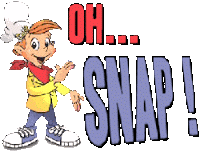 Players turn over cards at the same time. Add and say the sum out loud. Player who gives the correct answer first collects the cards. Continues until all cards have been turned. The player with the most cards is the winner.ElephantsHave one pile and only cards 1-6 (Move to 10 when confident.) Take turns to turn one card. The first player to call the correct number keeps the card. Player with the most cards is the winner.PenguinsHave two piles and only cards 1-6. Turn one card from each pile over at the same time. The first player to call the correct sum keeps the cards. The player with the most cards is the winner.FishHave two piles and cards 1-10. Turn one card from each pile over at the same time. The first player to call the correct sum keeps the cards. The player with the most cards is the winner.CrocodilesHave two piles and cards 1-10. Turn one card from each pile over at the same time. The first player to call the correct sum of a double or near double keeps the cards. The player with the most cards is the winner. (Or have three piles and call the correct sum.)FoxesHave four piles and cards 1-10. Turn one card from each pile over at the same time. The first player to call the correct sum keeps the card. The player with the most cards is the winner. (Two decks of cards needed.)